1 вересня 2022 року – День знань!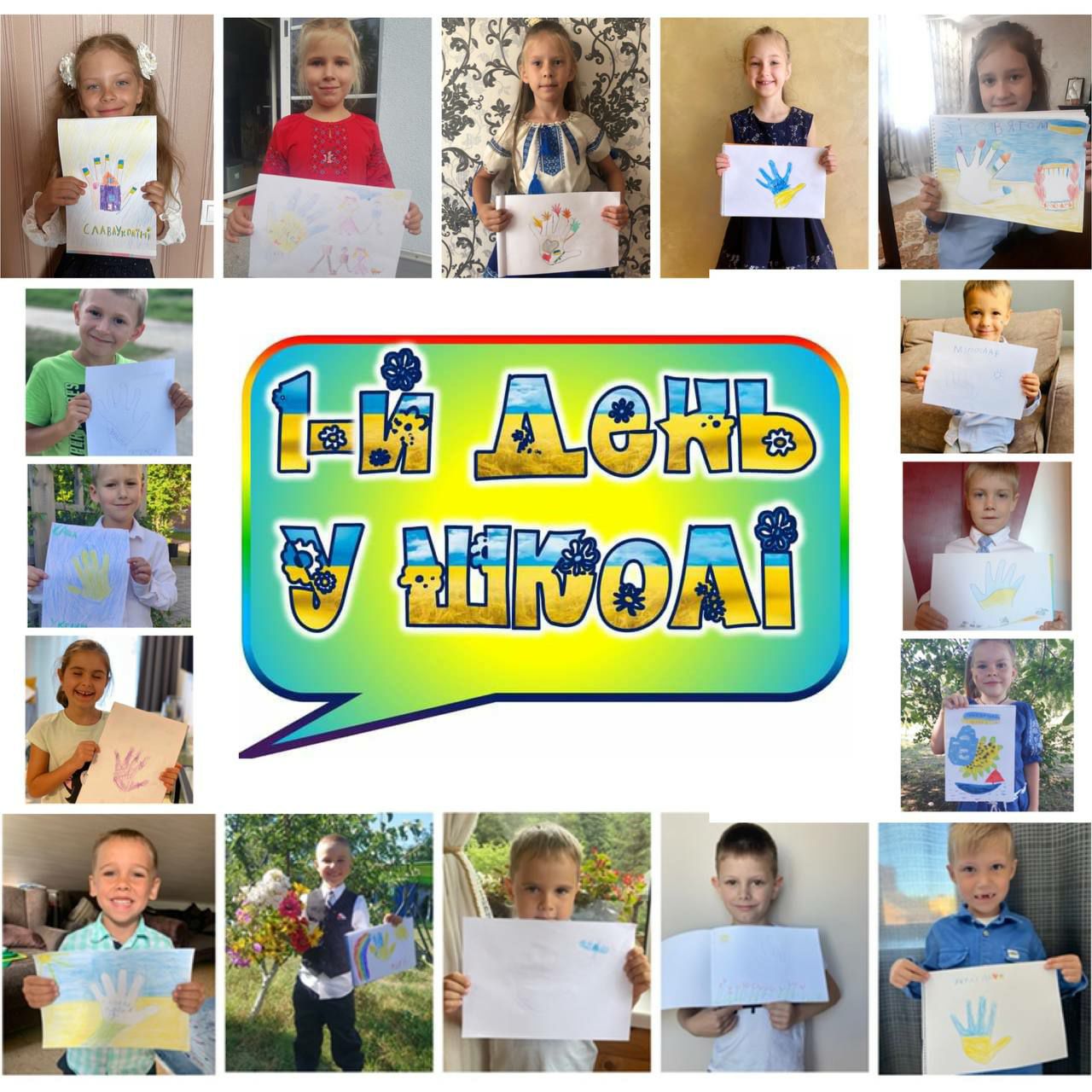 